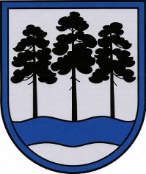 OGRES  NOVADA  PAŠVALDĪBAReģ.Nr.90000024455, Brīvības iela 33, Ogre, Ogres nov., LV-5001tālrunis 65071160, e-pasts: ogredome@ogresnovads.lv, www.ogresnovads.lv PAŠVALDĪBAS DOMES SĒDES PROTOKOLA IZRAKSTS19.Par Ogres novada pašvaldības iekšējo noteikumu Nr.12 “Grozījums Ogres novada pašvaldības 2023. gada 30. marta iekšējos noteikumos Nr.4/2023 “Par finanšu līdzekļu piešķiršanu Ogres novada pašvaldības iestādēm neformālās izglītības pasākumu un bērnu un jauniešu nometņu organizēšanai”” pieņemšanuAr Ogres novada pašvaldības domes 2023. gada 30. marta lēmumu “Par Ogres novada pašvaldības iekšējo noteikumu Nr.4/2023 “Par finanšu līdzekļu piešķiršanu Ogres novada pašvaldības iestādēm neformālās izglītības pasākumu un bērnu un jauniešu nometņu organizēšanai” apstiprināšanu” tika apstiprināti Ogres novada pašvaldības iekšējie noteikumi Nr. 4/2023 “Par finanšu līdzekļu piešķiršanu Ogres novada pašvaldības iestādēm neformālās izglītības pasākumu un bērnu un jauniešu nometņu organizēšanai” (turpmāk – Iekšējie noteikumi). Konstatēts, ka Iekšējo noteikumu 21. punktā kļūdaini norādīts par spēku zaudējušiem atzīto Ogres novada pašvaldības 2022. gada 24. februāra Iekšējo noteikumu Nr.22/2022 nosaukums.
	Ņemot vērā augstāk  minēto un pamatojoties uz Pašvaldību likuma 50. panta pirmo daļu un Valsts pārvaldes iekārtas likuma 72. panta pirmās daļas 2.punktu,balsojot: ar 22 balsīm "Par" (Andris Krauja, Artūrs Mangulis, Atvars Lakstīgala, Dace Kļaviņa, Dace Māliņa, Dace Veiliņa, Daiga Brante, Dzirkstīte Žindiga, Egils Helmanis, Gints Sīviņš, Ilmārs Zemnieks, Indulis Trapiņš, Jānis Iklāvs, Jānis Kaijaks, Jānis Siliņš, Kaspars Bramanis, Pāvels Kotāns, Raivis Ūzuls, Rūdolfs Kudļa, Santa Ločmele, Toms Āboltiņš, Valentīns Špēlis), "Pret" – nav, "Atturas" – nav,Ogres novada pašvaldības dome NOLEMJ:Pieņemt Ogres novada pašvaldības iekšējos noteikumus Nr.12/2023 “Grozījums Ogres novada pašvaldības 2023. gada 30. marta iekšējos noteikumos Nr.4/2023 “Par finanšu līdzekļu piešķiršanu Ogres novada pašvaldības iestādēm neformālās izglītības pasākumu un bērnu un jauniešu nometņu organizēšanai”” (pielikumā).Kontroli par lēmuma izpildi uzdot Ogres novada pašvaldības izpilddirektoram.(Sēdes vadītāja, domes priekšsēdētāja E.Helmaņa paraksts)Ogrē, Brīvības ielā 33Nr.72023.gada 25.maijā